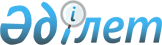 О внесении изменений в решение Шортандинского районного маслихата от 18 марта 2022 года № 7С-20/3 "Об определении размера и порядка оказания жилищной помощи в Шортандинском районе"
					
			Утративший силу
			
			
		
					Решение Шортандинского районного маслихата Акмолинской области от 6 апреля 2023 года № 8С-2/5. Зарегистрировано Департаментом юстиции Акмолинской области 14 апреля 2023 года № 8538-03. Утратило силу решением Шортандинского районного маслихата Акмолинской области от 24 октября 2023 года № 8С-9/3
      Сноска. Утратило силу решением Шортандинского районного маслихата Акмолинской области от 24.10.2023 № 8С-9/3 (вводится в действие по истечении десяти календарных дней после дня его первого официального опубликования).
      Шортандинский районный маслихат РЕШИЛ:
      1. Внести в решение Шортандинского районного маслихата "Об определении размера и порядка оказания жилищной помощи в Шортандинском районе" от 18 марта 2022 года № 7С-20/3 (зарегистрировано в Реестре государственной регистрации нормативных актов под № 27276) следующие изменения:
      в приложении к указанному решению:
      пункт 1 изложить в новой редакции:
      "1. Жилищная помощь предоставляется за счет средств местного бюджета малообеспеченным семьям (гражданам), проживающим в Шортандинском районе, постоянно зарегистрированным и проживающим в жилище, которое находится на праве собственности как единственное жилище на территории Республики Казахстан, а также нанимателям (поднанимателям) жилища из государственного жилищного фонда и жилища, арендованного местным исполнительным органом в частном жилищном фонде, на оплату:
      расходов на управление объектом кондоминиума и содержание общего имущества объекта кондоминиума, в том числе капитальный ремонт общего имущества объекта кондоминиума;
      потребления коммунальных услуг и услуг связи в части увеличения абонентской платы за телефон, подключенный к сети телекоммуникаций;
      расходов за пользование жилищем из государственного жилищного фонда и жилищем, арендованным местным исполнительным органом в частном жилищном фонде.
      Расходы малообеспеченных семей (граждан), принимаемые к исчислению жилищной помощи, определяются как сумма расходов по каждому из вышеуказанных направлений.";
      пункт 3 изложить в новой редакции:
      "3. Совокупный доход малообеспеченной семьи (гражданина) исчисляется уполномоченным органом за квартал, предшествующий кварталу обращения за назначением жилищной помощи, в соответствии с Правилами исчисления совокупного дохода семьи (гражданина Республики Казахстан), претендующей на получение жилищной помощи, утвержденными приказом Министра индустрии и инфраструктурного развития Республики Казахстан от 24 апреля 2020 года № 226 (зарегистрирован в Реестре государственной регистрации нормативных правовых актов под № 20498).";
      первый абзац пункта 4 изложить в новой редакции:
      "4. Жилищная помощь определяется как разница между суммой оплаты расходов на управление объектом кондоминиума и содержание общего имущества объекта кондоминиума, в том числе капитальный ремонт общего имущества объекта кондоминиума, потребление коммунальных услуг и услуг связи в части увеличения абонентской платы за телефон, подключенный к сети телекоммуникаций, пользование жилищем из государственного жилищного фонда и жилищем, арендованным местным исполнительным органом в частном жилищном фонде, и предельно допустимым уровнем расходов малообеспеченных семей (граждан) на эти цели, установленным местным представительным органом, в размере 10 (десяти) процентов.".
      2. Настоящее решение вводится в действие по истечении десяти календарных дней после дня его первого официального опубликования.
					© 2012. РГП на ПХВ «Институт законодательства и правовой информации Республики Казахстан» Министерства юстиции Республики Казахстан
				
      Председатель Шортандинского районного маслихата

Г.Садвокасова
